План библиотечных уроков.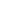 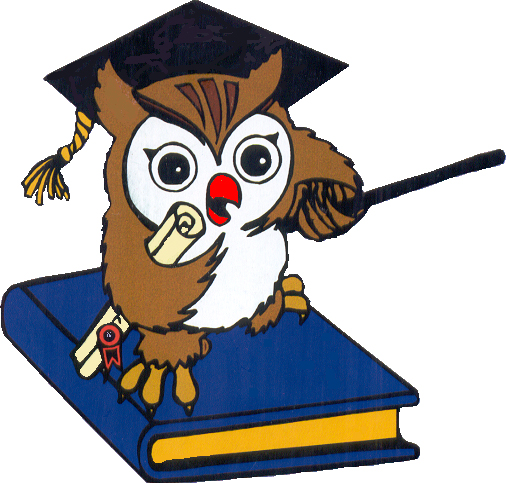 ВЕДЕНИЕ.Перед современной общеобразовательной школой стоит важнейшая задача – научить молодого гражданина XXI века ориентироваться в массивах информации, используя ее себе во благо, подготовить его к жизни и деятельности в условиях информационного общества. Библиотека, как структурное подразделение общеобразовательного учреждения, является центром культуры и чтения, информационно-ресурсной базой школы, представляющей библиотечно-информационные ресурсы учителям, учащимся и родителям в целях обеспечения учебного процесса и воспитательной работы, поддержки и расширения учебной деятельности школьников, развития у учителей и учащихся потребностей в чтении и непрерывном образовании, развития способностей, умений и навыков эффективного поиска, переработки и использования информации различного характера.Главная задача библиотечных уроков - сделать так, чтобы у детей были знания, опыт и познание работы информационной деятельности. Следует принять во внимание, что существуют различные возрастные группы, для которых стоит различать основные этапы и задачи библиотечного урока:- ученики должны иметь представление о новейших компьютерных технологиях поиска информации;
- научить детей пользоваться поисковыми системами для самостоятельного поиска требуемой информации в самых разных видах: книгах, журналах, Интернете, энциклопедиях, справочниках;
- приучать учеников к справочной и информационно-энциклопедической литературе и развивать способности и навыки самостоятельной работы с ними;
- закреплять интересы к узнаванию окружающего мира, к школьным предметам.Когда проводится библиотечный урок, имеет смысл использовать следующие учебно-методические приемы: практические и самостоятельные работы, путешествия, экскурсии, различного вида обзоры. Некоторые темы библиотечных уроков могут повторяться каждый год, но тем не менее, в измененной форме. Учителю и библиотекарю следуют запомнить, что самая маленькая эффективность у библиотечных уроков, которые дают знания в полностью готовом виде. Лучше всего проводить библиотечный урок в виде самостоятельной работы учеников над поставленной проблемой. Чем больше будет усложняться изучаемый материал, тем больше должно быть самостоятельных изысканий у детей. Также, рекомендуется не реже одного раза в год проводить обобщающие и итоговые занятия.Главное задача библиотечного урока - выработать способность учащихся самостоятельно работать с книгой, энциклопедией, словарем, научить детей систематически пользоваться библиотекой, уметь вести поиск нужной информации в библиотечных фондах.Типичными формами работы библиотеки общеобразовательного учреждения по распространению библиотечно-библиографических знаний и развитию культуры чтения являются:· индивидуальные консультации по библиографическому разысканию и методике работы с литературой;· групповые консультации, беседы, лекции об информационной системе и правилах ее использования;· экскурсии по библиотеке;· проведение практических занятий по использованию традиционных и электронных информационных ресурсов, включая Интернет;· библиотечные уроки по обучению самостоятельной работы с информационными носителями;· игровые мероприятия, такие как «Информина» - это библиотечная игра-соревнование, посвященная конкретной теме, выявляющая уровень библиотечно-библиографической грамотности участников, их знания, умения и навыки пользоваться справочно-библиографическим аппаратом библиотеки, справочной литературой, библиографическими указателями и т.д.При оценке уровня овладения читателем библиотечно-библиографической грамотностью и культурой чтения в библиотеках принято ориентироваться на следующие знания и умения: · знания возможностей библиотеки; · умение использовать справочно-библиографический аппарат библиотеки, справочно-поисковый аппарат информационных изданий и т.п.; · знания особенностей отбора источников для чтения, осознанный выбор тематики; · знания рациональных приемов чтения (техника продуктивного или динамического чтения и др.); · умение усваивать и воспринимать прочитанное (составление планов, конспектирование, аннотирование, рецензирование и т.п.); · умения бережно обращаться с произведениями печати.Значительная часть библиотечно-библиографических знаний и умений, а также знаний и умений, характеризующих культуру чтения, в деятельности общеобразовательных учреждений трактуются как обще-учебные знания и умения. Недостатки в форсированности обще-учебных знаний и умений являются первостепенной причиной низкой школьной успеваемости учащихся. В состав обще-учебных знаний и умений традиционно принято включать умения учащихся самостоятельно подготовить выступление, доклад, конспект и т.п. В свою очередь, это требует знания возможностей библиотеки, умения найти нужную литературу, составить план, сделать выписки, оформить подготовленный текст в виде сообщения заданной формы (сочинение, реферат, рецензию и др.). Основная цель библиотечных уроков – дать учащимся знания, умения и навыки информационного само обеспечения их учебной деятельности. Достижение этой цели осуществляется в ходе решения следующих задач: 1. Освоение рациональных приемов и способов самостоятельного ведения поиска информации в соответствии с возникающими в ходе обучения задачами. 2. Овладение методами формализованного свертывания (аналитико-синтетической переработки) информации. 3. Изучение и практическое использование технологии подготовки и оформления результатов самостоятельной учебной и научно-исследовательской работы (подготовка сочинений, рефератов, докладов, обзоров).ПРАВИЛА БИБЛИОТЕЧНОГО УРОКА.1. Помнить о цели: · Какой цели я собираюсь достичь? · Почему я собираюсь достичь этой цели? · Какими средствами я собираюсь достичь этой цели? Соблюдение этого правила дает возможность организовать целенаправленное обсуждение темы библиотечного урока.2. Постоянно диагностировать состояние группы. Диагностике подлежат: · Содержание работы. Оно может меняться в зависимости от ситуации в ходе работы группы; ·Состояние группы как целого – какие процессы происходят в классе, не «выпадают» ли отдельные участники, всем ли комфортно, интересно; · Состояние каждого участника – как чувствует себя в классе каждый участник, какие изменения с ним происходят, насколько он включен в работу (если нет, то почему?); · Состояние ведущего – как Вы чувствуете себя в классе (комфортно ли Вам, достигаете ли Вы поставленных целей, если нет, то почему), удается ли Вам увлечь работой каждого участник.3. Библиотекарь должен уметь: · Слушать и слышать; · Быть открытым; · Ровно, доброжелательно относиться ко всем мнениям; · Не упускать никого и ничего в процессе работы; · Не сталкивать мнения, а выслушивать; · Не оценивать; · Быть активным, но не подавлять своей активностью инициативу участников; · Говорить четко и понятно; · Не заниматься агитацией, не выдавать свое мнение за истину.4. Во время библиотечного урока библиотекарю потребуется умение: · устанавливать контакт с партнером по общению; · отслеживать «состояние контакта» в процессе общения; · удержание контакта в процессе общения; · восстанавливать контакт, если он утерян в ходе общения; · «настраивать» собеседника (организовать запрос); · «настроиться» на собеседника (понимать запрос); · собирать и анализировать информацию об интересах партнера; · изучать и правильно оценивать возможности партнера; · организовывать стимулы (на основе информации об интересах и возможностях партнера);Понимать партнера:1) Характер и культурно-личностные особенности партнера;2) Ценностные ориентации и установки партнера;3) Эмоциональное состояние и настроение партнера. Развитие навыков работы с информацией – важнейший компонент программы библиотечных уроков с учащимися. Навыки и умения, приобретенные участниками на занятиях должны стать прочной базой для успешного освоения приемов работы информации из любых источников (книги, периодика, компьютер). Основная цель занятий одна – научить приемам и способам работы с информацией любого рода. Приобретенные на занятиях навыки помогут школьникам успешно работать с любой информацией, связанной с учебными дисциплинами.Участники занятий в процессе работы учатся:1. Воспринимать и анализировать информацию;2. Вырабатывать собственное мнение и обосновывать его;3. Строить доказательство и умозаключение;4. Ясно и конкретно выражать свои мысли;Слушать, воспринимать и обдумывать мысли, доказательства, умозаключения партнера. Учитывая возрастные особенности школьников следует выделять несколько основных задач библиотечного урока в классе: · Дать представление учащимся о современных информационных технологиях; · Научить учащихся самостоятельно производить поиск нужной им информации в различных видах изданий (книгах, периодических изданиях, энциклопедиях и др.), как внутри школьной библиотеки, так и вне ее; · Приобщать учащихся к научной, художественной, справочной и энциклопедической литературе и развивать у них навыки самостоятельной работы с ней; · Укреплять интерес к познанию окружающего мира, к учебным предметам. Во время библиотечного урока можно использовать различные методические приемы: обзоры, практические занятия, экскурсии, сообщения, самостоятельные работы, тесты. Особое место в проведении библиотечных уроков занимает диагностика уровня информационной культуры учащихся. Для этого используется вводное, текущее и итоговое тестирование.Программа «Основы библиотечно-библиографической грамотности» разделена на блоки.Блок I (1 – 4 классы) – знакомство учащихся с основными понятиями (информация, информационная культура), источниками информации, методами усвоения информации (рациональные приемы чтения) через беседы, обзоры, конкурсы, игры.Блок II (5 – 6 классы) – учащиеся знакомятся с источниками информации и способами управления ими, информационно-поисковыми системами (справочно-библиографический аппарат книги, библиотеки), методами усвоения информации (методы работы с текстом).Блок III (7 – 9 классы) – учащиеся расширяют знания предыдущего блока и формирование умений и навыков, связанных с поиском и усвоением информации (выбор источников информации, самостоятельная реферативная работа).Блок IV (10 – 11 классы) – учащиеся учатся перерабатывать информацию,создавать новую, развивать информационные потребности через общение с людьми, искусством, природой, обучение и развлечение. Отдельные темы библиотечных уроков повторяются из года в год, но в более сложной форме. При проведении библиотечных уроков нужно помнить, что хуже всего усваиваются знания, преподнесенные в готовом виде. Гораздо эффективнее направлять детей по пути самостоятельного исследования. По мере усложнения материала возрастает роль самостоятельных работ, которые должны быть согласованы с личными интересами учащихся, с их потребностями в сфере учебной и социальной деятельности. В конце каждого учебного года обязательно проводится итоговое занятие. Главная задача программы – научить учащихся работать с книгой, приобщить их к систематическому пользованию библиотекой, уметь пользоваться всей имеющейся в библиотеке информацией. Знания, полученные в результате обучения, расширяют кругозор учащихся по всемирной истории, истории России, литературе, географии, краеведению.При оценке работы учащихся на библиотечном уроке учитывается:· правильность ответа;· оперативность ответа;· умение выражать свои мысли кратко и четко;· владение специальными терминами;· логика изложения; · умение работать в группе;· эмоциональность, заинтересованность.1 класс.Тема 1. Первое посещение библиотеки. Содержание темы: Знакомство с библиотекой, формирование интереса к книге. Путешествие по библиотеке. Знакомство с «Книжным домом». Понятия «читатель», «библиотекарь». Знакомство с тематическими полками, книжными выставками, картотеками. Просмотр имеющихся в читальном зале периодических изданий для начальных классов: «Филя», «Веселые картинки», «Мурзилка» и др.. Основные правила пользования библиотекой.Тема 2. Маленькое путешествие в историю книги. Содержание темы: Откуда пошла книга. Первые книги. Сегодняшний день книги.Тема 3.Книга начинается… Содержание темы: Первое знакомство со структурой книги. Обложка, иллюстрация, их значение в выборе и чтении. Правила и умения общаться с книгой.Тема 4. Творческий конкурс. Содержание темы: Лучшее оформление книжной закладки. Лучшее оформление обложки.Тема 5. Твои журналы. Содержание темы: Разнообразие детских журналов. Структура журналов. Оформление журналов.2 класс.Тема 1. Структурные подразделения библиотеки. Содержание темы: Понятия «абонемент», «читальный зал». Правила пользования библиотекой. Библиотечный фонд: книги, журналы, газеты, учебники.Тема 2. Структура книги. Содержание темы: Внешнее и внутреннее оформление книги. Элементы книги: титульный лист, оглавление, аннотация.Тема 3. Книжная иллюстрация Содержание темы: Художники – иллюстраторы детской книги.Тема 4. Твои первые энциклопедии, словари, справочники Содержание темы: Знакомство школьников со справочной литературой. Привитие интереса к ним. Содержание урока: работа с энциклопедиямиТема 5. Интеллектуальная игра « Пойди туда, не знаю куда…» Содержание темы: Повторение пройденного, расширение круга знаний, полученных ребятами на библиотечных уроках.3 класс.Тема 1. Структура книги. Содержание темы: Углубление и расширение знаний о книге, полученных ранее: титульный лист, оглавление, предисловие. Роль и значение иллюстраций, знаменитые иллюстраторы детских книг (В.Лебедев, Ю.Васнецов, В.Конашевич, И.Билибин и другие).Тема 2. Чтение и творчество. Содержание темы: Художник – иллюстратор, разное прочтение одних и тех же книг в иллюстрировании. Отличие иллюстрации в художественной книге от книги научно-познавательной. Рассказ по книжной иллюстрации.Тема 3. Как читать книгу. Содержание темы: Обучение правилам чтения. Внешние условия чтения – тишина, освещенность, правильная поза, Формирование навыков самостоятельной работы с книгой. Внимание к тексту, художественные детали. Послесловие. Роль иллюстраций.Тема 4. Я прочитал и советую тебе. Содержание темы: Обучение написанию отзыва на книгу. Знакомство с альбомом отзывов читателей «Прочитай и расскажи», с детскими сочинениями о любимых произведениях. Обсуждение книг. Реклама прочитанной книги.Тема 5. Энциклопедии, словари, справочники. Содержание темы: Обучение умению пользоваться справочной литературой. Работа с энциклопедией.4 класс.Тема 1. Выбор книг в библиотеке. Содержание темы: Обучение самостоятельному поиску информации. Открытый доступ к книжному фонду: порядок и правила расстановки книг, полочные разделители. Определение места книги на полке. Книжные выставки, тематические полки – помощники в выборе книг. Рекомендательные списки литературы. Библиотечный плакат. Алфавитный и систематический каталоги: когда следует к ним обращаться.Тема 2. Книга и ее создатели. Содержание темы: Структура книги, использование ее аппарата при чтении. Как читать книги. Углубление знаний учащихся о книге, формирование навыков самостоятельной работы с книгой. Знакомство с новыми терминами и понятиями: выходные данные, аннотация и др. Справочный аппарат книги. Роль иллюстраций в книгах.Тема 3. Научно-популярная литература. Содержание темы: Отличительные свойства и признаки научно-популярной литературы. Функции и возможности. Роль научно-популярной литературы в учебной деятельности, развитии познавательных интересов. Основные разделы фонда НПЛ.Тема 4. Справочная литература. Содержание темы: Расширение понятий о видах справочной литературы. Привитие навыков пользования ими. Типы справочных изданий. Энциклопедии универсальные «Что такое? Кто такой?» и отраслевые (историческая, географическая, биологическая и др.). Принципы использования справочного аппарата энциклопедий. Словари, их структура и принципы работы с ними.Тема 5. Наш помощник – каталог. Содержание темы: Алфавитный каталог. Систематический каталог. Каталожная карточка. Связь титульного листа книги с каталожной карточкой. Структура каталогов: основные деления, разделители, расположение карточек в каталоге и книг на полках. Нахождение книг в каталогах.Тема 6. Интеллектуальная игра «В книжном царстве – премудром государстве». Содержание темы: Игра, где соревнуются команды от каждого 4 класса. Заключительный урок по основам библиотечно-библиографических знаний по всем пройденным темам.5 класс.Тема 1. Библиотеки России. Содержание темы: Библиотека – центр по сбору и хранению информации. Крупнейшие книжные центры.Тема 2. Структура книги. Содержание темы: Углубление и расширение знаний о книге, полученных ранее: аннотация, послесловие, комментарии, оглавление.Тема 3. Записи о прочитанном. Содержание темы: Обучение правилам ведения дневника и написания отзыва на книгу. Практикум.Тема 4. Мир информации. Содержание темы: Понятие «информация», ее виды и свойства. Носители информации. Информационные структуры и каналы.Тема 5. Выбор книг в библиотеке. Содержание темы: Расстановка фонда в библиотеке. Система визуального ориентирования: книжные выставки, каталоги, картотеки, рекомендательные списки литературы.6 класс.Тема 1. Справочная литература. Содержание темы: Виды справочных изданий по содержанию, структуре, функциональному назначению. Энциклопедии.  Знакомство с энциклопедиями. Работа с энциклопедиями. Справочники. Энциклопедические справочники. Словари.Тема 2. Работа с информацией. Содержание темы: Записи прочитанного, их виды и назначение (записи впечатлений, выписки, цитаты). Простейшие конспекты, понятие свертывания информации.Тема 3. Научно-познавательная литература. Содержание темы: Географическая книга и ее разновидности (карты, атласы, справочники). Специфика чтения и использование.Тема 4. Алфавитный каталог и его структура. Содержание темы: Понятие и особенности алфавитного каталога. Практикум.Тема 5. Тестирование. Содержание темы: Проверка на усвоение материала в игровой форме.7 класс.Тема 1. СБА библиотеки. Содержание темы: Структура, назначение, способы пользования в различных поисковых ситуациях. Алгоритм поиска.Тема 2. «Я познаю себя». Содержание темы: Психологические тренинги на память, внимание.Тема 3. Книга и ее создатели. Содержание темы: Структура книги, использование аппарата книги при чтении. Знакомство с новыми терминами:серия, выходные данные, форзац, фронтиспис, колонтитул и др.Тема 4. Деловая книга для тебя. Содержание темы: Знакомство с книгами в помощь изучению предметов школьной программы.Тема 5. Чтение как удовольствие. Содержание темы: Специфика чтения художественной литературы. «Медленное» чтение, перечитывание.Тема 6. Тестирование. Содержание темы: Проверка на усвоение материала в игровой форме.8 класс.Тема 1. Естественнонаучная литература. Содержание темы: Основные виды и типы источников, возможности и особенности использования. Отражение литературы естественнонаучной тематики в систематическом каталоге и СКС.Тема 2. Методы самостоятельной работы с литературой. Содержание темы: Обучение методике составления плана книги, тезисов, конспекта, списка использованной литературы. Как составить конспект. Как составить план, тезисы, список литературы.Тема 3. Составление конспекта. Содержание темы: Практикум совместно с учителем.Тема 4. Составление плана, тезисов, списков литературы. Содержание темы: Практикум совместно с учителем.Тема 5. Созданию свою информацию о книге. Содержание темы: Приемы свертывания информации.9 класс.Тема 1. Литература о литературе. Содержание темы: Работа с критической литературой. Специфика поиска информации по литературоведению.Тема 2. Рецензия. Содержание работы: Рецензия как жанр литературоведения, виды и специфика рецензий. Рецензирование. Приемы работы над рецензией.Тема 3. Рецензия. Содержание темы: Опыт рецензирования совместно с учителем.Тема 4. Сочинение на «отлично». Содержание темы: Методика написания сочинений различных жанров.Тема 5. Тестирование. Содержание темы: Проверка на усвоение материала в игровой форме.10 класс.Тема 1. Информационные ресурсы библиотеки. Содержание темы: Периодические издания, энциклопедии, справочники, словари, каталоги и картотеки, рекомендательные списки.Тема 2. Библиографический аппарат письменной работы. Содержание темы: Правила оформления. Практикум.Тема 3. Тестирование. Содержание темы: Проверка на усвоение материала в игровой форме.11 класс.Тема 1. Литература разных видов и жанров. Типы изданий. Содержание темы: Повторение пройденного, обобщение и закрепление.Тема 2. Информационно-поисковая система в библиотеке Содержание темы: Каталоги, картотеки, справочники, словари, энциклопедии, рекомендательные списки.Тема 3. Правила оформления письменных работ Содержание темы: Повторение правил оформления письменных работ и закрепление пройденного материала.Тема 4. БИБЛИОТЕЧНЫЙ «ВЫПУСКНОЙ».Содержание темы: Игра – праздник.